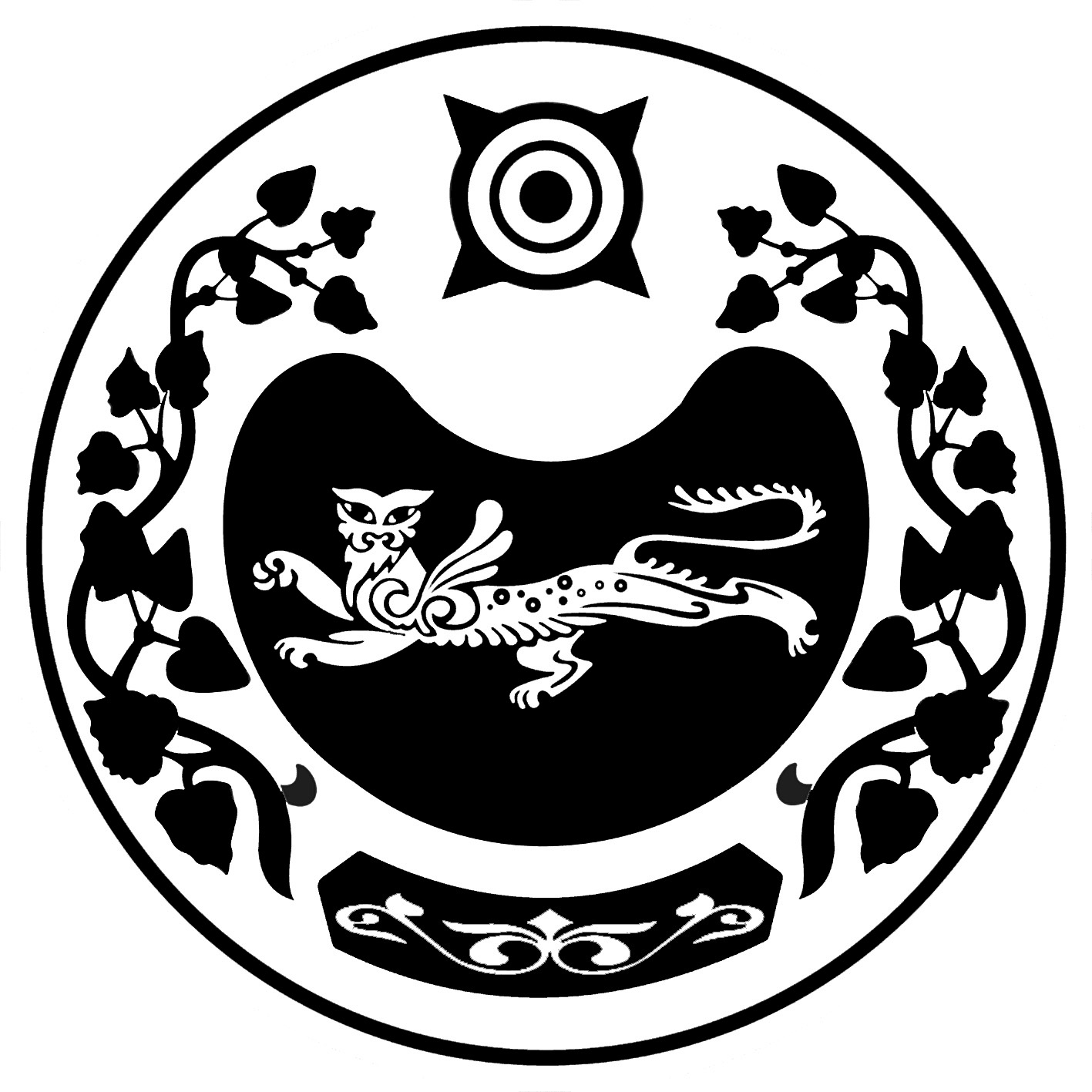 СОВЕТ ДЕПУТАТОВМОСКОВСКОГО  СЕЛЬСОВЕТАУСТЬ-АБАКАНСКОГО РАЙОНА РЕСПУБЛИКИ ХАКАСИЯ     Р Е Ш Е Н И Е                          от  " 09" апреля 2021 года                  с. Московское                               №  29 Об отмене решения Совета депутатов муниципальногообразования Московский сельсовет от 31.07.2008г.   № 29«Об утверждении Положения о проведении конкурса на замещение вакантных муниципальных должностей муниципальной службы муниципального образования Московский сельсовет"В соответствии со статьей 48  Федерального закона от 06.10.2003г. № 131-ФЗ «Об общих принципах  местного самоуправления в Российской Федерации»,   Устава муниципального образования Московский   сельсовет, Совет депутатов Московского  сельсовета Усть-Абаканского района  Республики Хакасия РЕШИЛ:1. Решение Совета депутатов Московского  сельсовета от 31.07.2008г.   № 29«Об утверждении Положения о проведении конкурса на замещение вакантных муниципальных должностей муниципальной службы муниципального образования Московский сельсовет" - отменить. 2. Настоящее Решение вступает в силу со дня его официального опубликования.Глава Московского сельсовета					            А.Н.Алимов 